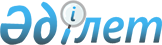 Ойыл аудандық мәслихатының 2020 жылғы 6 қаңтардағы № 372 "2020-2022 жылдарға арналған Қараой ауылдық округ бюджетін бекіту туралы" шешіміне өзгерістер енгізу туралы
					
			Мерзімі біткен
			
			
		
					Ақтөбе облысы Ойыл аудандық мәслихатының 2020 жылғы 13 қарашадағы № 459 шешімі. Ақтөбе облысының Әділет департаментінде 2020 жылғы 23 қарашада № 7694 болып тіркелді. Мерзімі өткендіктен қолданыс тоқтатылды
      Қазақстан Республикасының 2008 жылғы 4 желтоқсандағы Бюджет кодексінің 109-1 бабына, Қазақстан Республикасының 2001 жылғы 23 қаңтардағы "Қазақстан Республикасындағы жергілікті мемлекеттік басқару және өзін-өзі басқару туралы" Заңының 6 бабына сәйкес, Ойыл аудандық мәслихаты ШЕШІМ ҚАБЫЛДАДЫ:
      1. Ойыл аудандық мәслихатының 2020 жылғы 6 қаңтардағы № 372 "2020–2022 жылдарға арналған Қараой ауылдық округ бюджетін бекіту туралы" (нормативтік құқықтық актілерді мемлекеттік тіркеу Тізілімінде № 6660 тіркелген, 2020 жылғы 15 қаңтарда Қазақстан Республикасы нормативтік құқықтық актілерінің электрондық түрдегі эталондық бақылау банкінде жарияланған) шешіміне келесідей өзгерістер енгізілсін:
      1 тармақта:
      1) тармақшасында:
      кірістер – "24 377,5" сандары "30 194,5" сандарымен ауыстырылсын,
      оның ішінде: 
      трансферттер түсімі – "23 120" сандары "28 937" сандарымен ауыстырылсын;
      2) тармақшасында:
      шығындар – "24 377,5" сандары "30 194,5" сандарымен ауыстырылсын.
      2. Көрсетілген шешімнің 1 қосымшасы осы шешімнің қосымшасына сәйкес жаңа редакцияда жазылсын.
      3. "Ойыл аудандық мәслихатының аппараты" мемлекеттік мекемесі заңнамада белгіленген тәртіппен осы шешімді Ақтөбе облысының Әділет департаментінде мемлекеттік тіркеуді қамтамасыз етсін.
      4. Осы шешім 2020 жылғы 1 қаңтардан бастап қолданысқа енгізіледі. 2020 жылға арналған Қараой ауылдық округ бюджеті
					© 2012. Қазақстан Республикасы Әділет министрлігінің «Қазақстан Республикасының Заңнама және құқықтық ақпарат институты» ШЖҚ РМК
				
      Ойыл аудандық 
мәслихатының сессия төрағасы 

Б. Жумырбаев

      Ойыл аудандық 
мәслихатының хатшысы 

Е. Жиеналин
Ойыл аудандық мәслихатының 2020 жылғы 13 қарашадағы 
№ 459 шешіміне қосымшаОйыл аудандық мәслихатының 2020 жылғы 6 қаңтардағы № 372 шешіміне 1 қосымша 
санаты
санаты
санаты
санаты
сомасы 
(мың теңге)
сыныбы
сыныбы
сыныбы
сомасы 
(мың теңге)
кіші сыныбы
кіші сыныбы
сомасы 
(мың теңге)
Атауы
сомасы 
(мың теңге)
1. Кірістер
30194,5
1
Салықтық түсімдер
1078
01
Табыс салығы
15
2
Жеке табыс салығы
15
04
Меншікке салынатын салықтар
1063
1
Мүлікке салынатын салықтар
8
3
Жер салығы
48
4
Көлік құралдарына салынатын салық
1007
2
Салықтық емес түсімдер
179,5
01
Мемлекеттік меншікте нтүсетін кірістер
80
5
Мемлекет меншігіндегі мүлікті жалға беруден түсетін кірістер
80
06
Басқа да салықтық еме стүсiмдер
99,5
1
Басқа да салықтық емес түсiмдер
99,5
4
Трансферттердің түсімдері
28937
02
Мемлекеттік басқарудың жоғары тұрған органдарынан түсетін трансферттер
28937
3
Аудандардың (облыстық маңызы бар қаланың) бюджетінен трансферттер
28937
функционалдық топ
функционалдық топ
функционалдық топ
функционалдық топ
функционалдық топ
сомасы 
(мың теңге)
функционалдық кіші топ
функционалдық кіші топ
функционалдық кіші топ
функционалдық кіші топ
сомасы 
(мың теңге)
бюджеттік бағдарламалардың әкiмшiсі
бюджеттік бағдарламалардың әкiмшiсі
бюджеттік бағдарламалардың әкiмшiсі
сомасы 
(мың теңге)
бағдарлама
бағдарлама
сомасы 
(мың теңге)
Атауы
сомасы 
(мың теңге)
ІІ. Шығындар
30194,5
01
Жалпы сипаттағы мемлекеттiк қызметтер
17362,5
1
Мемлекеттiк басқарудың жалпы функцияларын орындайтын өкiлдi, атқарушы және басқа органдар
17362,5
124
Аудандық маңызы бар қала, ауыл, кент, ауылдық округ әкімінің аппараты
17362,5
001
Аудандық маңызы бар қала, ауыл, кент, ауылдық округ әкімінің қызметін қамтамасыз ету жөніндегі қызметтер
16860,5
022
Мемлекеттік органның күрделі шығыстары
502
 07
Тұрғынүй-коммуналдық шаруашылық
12432
3
Елді-мекендерді көркейту
12432
124
Аудандық маңызы бар қала, ауыл, кент, ауылдық округ әкімінің аппараты
12432
008
Елді мекендердегі көшелерді жарықтандыру
1670
009
Елді мекендердің санитариясын қамтамасыз ету
1470
011
Елді мекендерді абаттандыру мен көгалдандыру
9292
12
Көлік және коммуникация
400
1
Автомобиль көлігі
400
124
Аудандық маңызы бар қала, ауыл, кент, ауылдық округ әкімінің аппараты
400
045
Аудандық маңызы бар қалаларда, ауылдарда, кенттерде, ауылдық округтерде автомобиль жолдарын күрделі және орташа жөндеу
400
15
Трансферттер
0
1
Трансферттер
0
124
Аудандық маңызы бар қала, ауыл, кент, ауылдық округ әкімінің аппараты
0
V. Бюджет тапшылығы (профициті)
0
VI. Бюджет тапшылығын қаржыландыру (профицитін пайдалану)
0